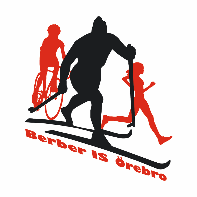 Förslag till föredragningslista vid årsmöte i Berber Idrottssällskap 16 oktober 2022.	1.	Fastställande av röstlängd för mötet.	2.	Val av ordförande och sekreterare för mötet.	3.	Val av två protokolljusterare tillika rösträknare.	4.	Fråga om mötet har utlysts på rätt sätt.	5.	Fastställande av föredragningslista.	6.	a) Styrelsens verksamhetsberättelse för verksamhetsåret 2021–22		b) Styrelsens förvaltningsberättelse (balans- och resultaträkning) för räkenskapsåret 2021–22. 	7.	Revisorernas berättelse över styrelsens förvaltning under verksamhets-/räkenskapsåret 2021–21.	8.	Fråga om ansvarsfrihet för styrelsen för den tid som revisionen avser.	9.	Fastställande av medlemsavgifter.	10.	Fastställande av verksamhetsplan samt behandling av budget för det kommande verksamhets-/räkenskapsåret.	11. 	Behandling av styrelsens förslag och i rätt tid inkomna motioner.		a) Information om arbetet med logotypen och årsmötets åsikt om det.	12.	Val av		a) föreningens ordförande för en tid av 1år:		b) Tre övriga ledamöter i styrelsen för en tid av 2 år:		c)  Eventuella fyllnadsval.		d)	 En revisor jämte suppleant för en tid av ett år. 		e)	Två ledamöter i valberedningen för en tid av ett år, av vilka en skall utses till ordförande:	       f) Beslut om val av ombud till SDF-möten (och ev. andra möten där föreningen har rätt att representera med ombud)	13.	Övriga frågor.	14. Årsmötets avslutande.